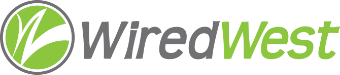 WiredWest Executive Committee Meeting AgendaDate / time: Wednesday, April 5, 2017 6:00 PMLocation / address: Hampshire Council of Governments, 99 Main Street, Northampton, MAAttendees: Jim Drawe, Charley Rose, Jeremy Dunn, Bob Labrie, Gayle HuntressGuests: Al Woodhull, Craig MartinCalled to order: 6:04 pmApprove minutes of previous meeting – March 29, approved unanimouslyRegional Broadband Solution – discussion of project planJim – contract example from WG&E included all the D/E/C terms, and also operations, but not much detail on the operations part. Jim working with Ashfield & Plainfield on improvements.Jeremy talked to David Kulp – Ashfield wants to go alone for D/E/C, but will to share experience. He is willing to join WW for operations.David talked to Aaron re: regionalization – he is keeping it in mind for all towns and will produce some guidelines. MBI updateCommittee UpdatesFinance – Bob still working on reconciling escrow account and what’s needed to make it whole. He’s preparing FY18 budget for presentation at April 15 BoD.Review other ongoing work, including meetings, conference callsOther business which could not be reasonably foreseen within 48 hours of meetingGoshen meeting April 29 – WW, WGE & ComcastWorthington April 24 – WW, WGE, Matrix and possibly CrockerSet next EC meeting – Wed April 12Adjourn: 9:05 pm